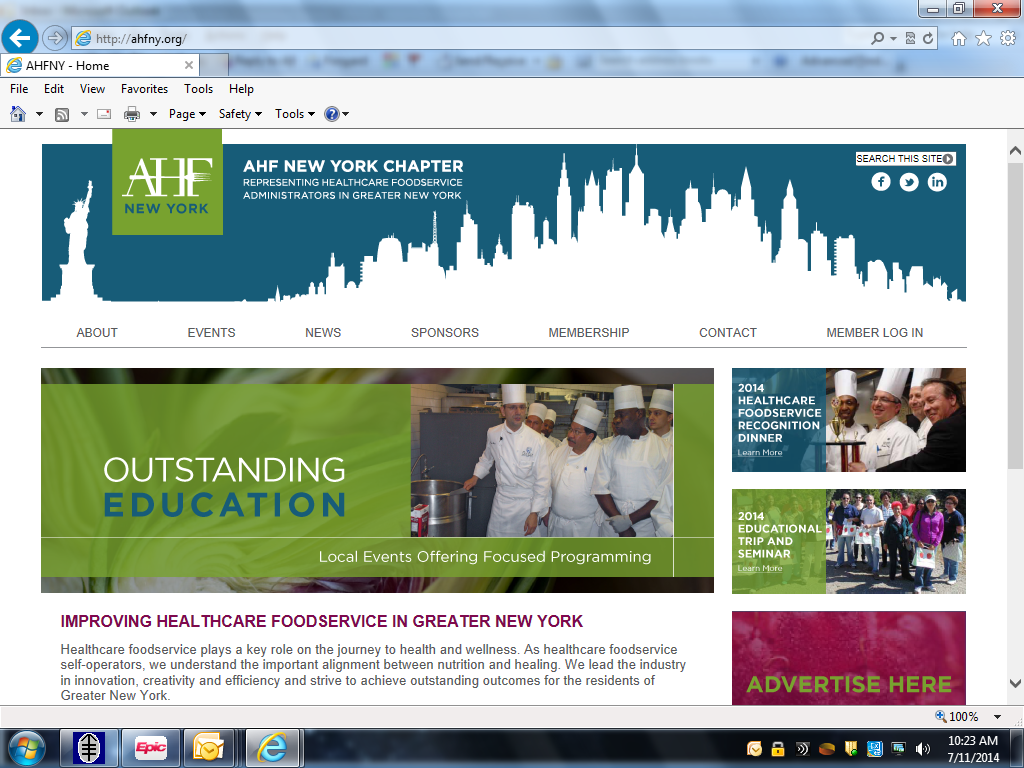 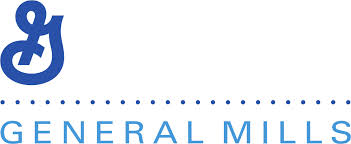 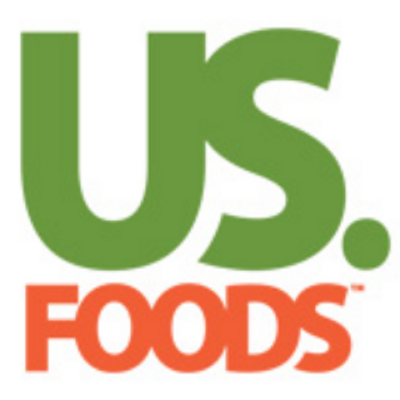 AHF-NY invites you to“Enhancing Your Retail Sales and Creating Snacking Solutions”Lead by General Mills Corporate Chef Gilles Stassart, CEC, CCA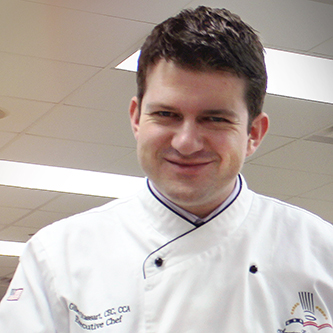 Thursday April 30, 2015Pick up at Manhattan VA 9:30 a.m. sharp.Lunch will be served.This event is free and open to AHF-NY Operator Members only. Space is limited.Register online at www.ahfny.orgTransportation provided to and from US FOODS1051 Amboy Avenue, Perth Amboy, NJ 08861Directions to Manhattan VA423 E 23rd Street at 1st AvePhone: (347) 675-5560Take #6 train to 23rd street. Walk or take cross town M-23 bus to 1st Ave and E 23rd street.